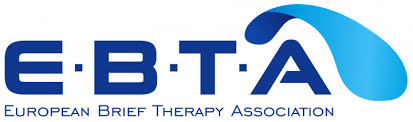 EBTA Grant Application form 2023Title of the projectBrief description of the projectStart and end date of the project implementationProject goalsMethodology of the researchSpecific expected resultsWork plan for project implementationProject expensesHow the project will help to develop or spread SF-approach.  Applicant's CVProject team (if a project is implemented by a team)CV of all team membersApplicant’s E-mail and Mobile phone